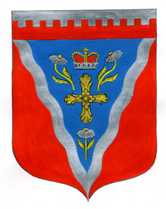 Совет депутатовмуниципального образования Ромашкинское сельское поселениемуниципального образования Приозерский муниципальный район Ленинградской областиР Е Ш Е Н И Еот 14 ноября  2017  года                                                                                                           № 130   «Об отмене Решения Совета депутатов от 27.04.2016 года № 79 «Об утверждении Положения о проверке достоверности и полноты сведений, представляемых лицами, замещающими муниципальные должности муниципального образования Ромашкинское сельское поселение муниципального образования Приозерский муниципальный район Ленинградской области, и соблюдения этими лицами ограничений»На основании Федерального закона от 03.04.2017 № 64-ФЗ «О внесении изменений в отдельные законодательные акты Российской Федерации в целях совершенствования государственной политики в области противодействия коррупции», ст. 40 Федерального закона от 6 октября 2003 года № 131-ФЗ «Об общих принципах организации местного самоуправления в Российской Федерации» и ст. 12.1 Федерального закона от 25 декабря 2008 года № 273-ФЗ «О противодействии коррупции», Совет депутатов муниципального образования  Ромашкинское сельское поселение муниципального образования Приозерский муниципальный район Ленинградской области (далее Совет депутатов) РЕШИЛ:1. Отменить Решение Совета депутатов от 27.04.2016 года № 79  «Об утверждении Положения о проверке достоверности и полноты сведений, представляемых лицами, замещающими муниципальные должности муниципального образования Ромашкинское сельское поселение муниципального образования Приозерский муниципальный район Ленинградской области, и соблюдения этими лицами ограничений».Решение вступает в силу со дня принятия и подлежит размещению на официальном сайте муниципального образования Ромашкинское сельское поселение муниципального образования Приозерский муниципальный район Ленинградской области www.ромашкинское.рф., а также  опубликованию в СМИ;Контроль за исполнением настоящего решения возложить на комиссию по местному самоуправлению, законности, социальным вопросам, экологии      (председатель – Буин А.А.)Глава  муниципального образования                                                                     Т.Н. БлюмРазослано: 2- дело, 1- прокуратура-1, СМИ – 1, администратор сайта – 1.